Проект СОВЕТ АНДРЕЕВСКОГО СЕЛЬСКОГО ПОСЕЛЕНИЯ НУРЛАТСКОГО МУНИЦИПАЛЬНОГО РАЙОНАРЕСПУБЛИКИ ТАТАРСТАН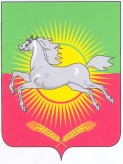 РЕШЕНИЕ КАРАР«___»________2023 г.                                                                                            № ___О признании утратившим силу Положения о представлении гражданами, претендующими на замещение муниципальных должностей в муниципальном образовании «Андреевское сельское поселение Нурлатского муниципального района Республики Татарстан», сведений о доходах, об имуществе и обязательствах имущественного характера, а также о представлении лицами, замещающими муниципальные должности в муниципальном образовании «Андреевское сельское поселение Нурлатского муниципального района Республики Татарстан», сведений о доходах, расходах, об имуществе и обязательствах имущественного характера, утвержденного решением Совета Андреевского сельского поселения Нурлатского муниципального района Республики Татарстан от 19.04.2016 № 28В целях приведения муниципальных правовых актов в соответствие действующему законодательству, в соответствии с частью 4.2 статьи 12.1 Федерального закона от 25 декабря 2008 года № 273-ФЗ «О противодействии коррупции» и частью 8 статьи 15 Федерального закона от 2 марта 2007 года № 25-ФЗ «О муниципальной службе в Российской Федерации», Уставом муниципального образования, Совет Андреевского сельского поселения Нурлатского муниципального района Республики Татарстан, РЕШИЛ:1. Признать утратившим силу Положение о представлении гражданами, претендующими на замещение муниципальных должностей в муниципальном образовании «Андреевское сельское поселение Нурлатского муниципального района Республики Татарстан», сведений о доходах, об имуществе и обязательствах имущественного характера, а также о представлении лицами, замещающими муниципальные должности в муниципальном образовании «город Нурлат Нурлатского муниципального района Республики Татарстан», сведений о доходах, расходах, об имуществе и обязательствах имущественного характера, утвержденного решением Совета Андреевского сельского поселения Нурлатского муниципального района Республики Татарстан от 19.04.2016 №28 (с изменениями и дополнениями внесенными решениями от 28.05.2021 № 18).2. Опубликовать настоящее решение на официальном сайте Нурлатского муниципального района http://nurlat.tatarstan.ru/ и обнародовать на информационных стендах на территории поселения.Председатель Совета Андреевского сельского поселенияНурлатского муниципального районаРеспублики Татарстан                                                                          Н.И. Егорова